Grants and Funding Team  - April 7th, 2017 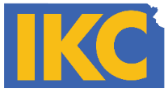 AgendaNotesWelcome and Introductions2016 Recognition AwardKansas Immunization Conference Panel/Award Recognition UpdateOtherDiscussion of Future AwardsChanges to Call for ProposalImmunizations Included for the AwardsName Change IdeasOther Award Logistics (appropriate length, time of year, etc.)Discuss EvaluationFunding for Future Awards UpdateOther BusinessNext Steps for this TeamMeeting Report Out to Full Coalition2. 2016 AwardsResponse this far out?Good to hear from those who registered but didn’t submit and those who did not receive award.Do we have the information that we would get through an evaluation survey? 3. Future AwardsAward for the Flu?Name? ideas: Immunization Champion Award Immunization innovation awardOther Ideas?Award Logistics – capture beginning of SY [school year?] and school exclusionBi-annual? Review Year 1 Call for Proposal Recognize all participants?Immunizations of focus for awards4. - 5. -6. -